Информация за 2021 год о работе Совета профилактики администрации Акчикасинского  сельского поселенияПредупреждение правонарушений и преступлений является одной из основополагающих задачи сельского поселения. В указанных целях постановлением администрации Акчикасинского сельского поселения №8 от 05 апреля 2021 г. создан  Совет профилактики правонарушений, состоящий из работников сельского поселения, депутата сельского поселения, фельдшеров, участкового уполномоченного полиции ОП по Красночетайскому району. Одним из основных направлений профилактики правонарушений является: - предупреждение безнадзорности, беспризорности и правонарушений несовершеннолетних, выявление и устранение причин  и условий, способствующих их совершению. Оказание своевременной и квалифицированной помощи учащимся школы и (или) их семьям, попавшим в сложные социальные, семейные, педагогические и прочие ситуации. На контроле комиссии на 01.01.2021 года состояло 2 семьи социального риска, проживающие на территории сельского поселения, где воспитываются несовершеннолетние дети. С ними постоянно проводятся профилактическая работа, за ними закреплены определенные лица из числа депутатов и работников сельского поселения.             Совет профилактики работает во взаимодействии с комиссией по делам несовершеннолетних и защите их прав администрации Красночетайского района,  с МБОУ «Шолинская СОШ», с  инспектором ПДН отделения полиции по Красночетайскому району МО МВД России «Шумерлинский».     В 2021г.  комиссией  с семьями социального риска проводились следующие мероприятия:     Проведено  9 рейда  по  семьям соцриска с посещением 3 семей.     Проведено 2 обследования жилищно- бытовых условий.     Проведено 9 заседаний Совета профилактики.     Одно заседание проведено совместно с выездной комиссией. Составлен график посещения семьи Инедеркина С.И.; Вазейкиной А.Н. Семьи посещались пять раз с участием членов Совета профилактики и классного руководителя Инжебейкиной Е.И.. В ходе проверок нарушений не выявлено.     Принимаются необходимые меры по профилактике  правонарушений:     - Работа общественной комиссии в 2021 г.  проводилась согласно утвержденному плану на 2021 год.      -  Работники Баймашкинского СДК и библиотеки   работали с детьми согласно утвержденным Планам работы на 2021 год.           По прежнему, к числу основных причин противоправного поведения жителей поселения следует отнести злоупотребление спиртными напитками. В связи с этим администрация сельского поселения обращает значительное внимание к данной проблеме. Так, взяты на учет лица, злоупотребляющие спиртными напитками, склонные к совершению правонарушений, лица, в отношении которых имеется информация о фактах продажи крепких спиртных напитков домашней выработки, спиртосодержащей жидкости,  а также лица, освободившихся из мест лишения свободы.В администрации сельского поселения каждый день ведется прием граждан по личным вопросам.И.о. главы Акчикасинскогосельского поселения                                                                                         С.Н.РомановС П И С О К лиц, допускающих правонарушения в сфере семейно-бытовых отношений, по состоянию на  2021 год.СПИСОКнеблагополучных родителей, состоящих на профилактическом учете в ПДН ОП по Красночетайскому району, отрицательно влияющих на детей на 2021 г.Исп. И.Ф. Макарова883551- 2-22-57krchet-akchikas@cap.ru№ п/пФ.И.О., дата рожденияМесто жительстваДата постановки на учетпримечание1Васюков Александр Петрович, Николаевич, 29.03.1983 г.р.Первая Липовка, ул. Липовая ( не д.44), д. 1824.02.2021Не зарегистрирован и не проживает (г.Чебоксары?)2Инедеркин Сергей Иванович, 29.06.1972 г.р.Шоля, ул. Центральная д. 8719.03.2021Зарегистрирован и проживает№Ф.И.О. родителяДата рожд.Место жительст.ДАТАПОСТАНОВКИЗанятостьКол-во детейИБД и СООП1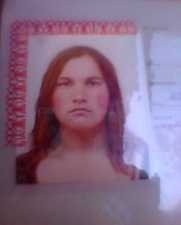 ВазейкинаАленаНиколаевна09.06.1989д.  Шоля, ул. Центральн-ая, д.7322.06.2012Не занятАртур13.05.2011Введена в ИБДи СООП2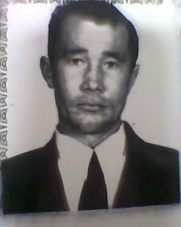 ИнедеркинСергейИванович29.06.1972д. Шоля, ул.Центральн-ая, д.10620.01.2011Не занятСветлана-2005Александр-2007Роман-2011Введен в ИБДи СООП